                      1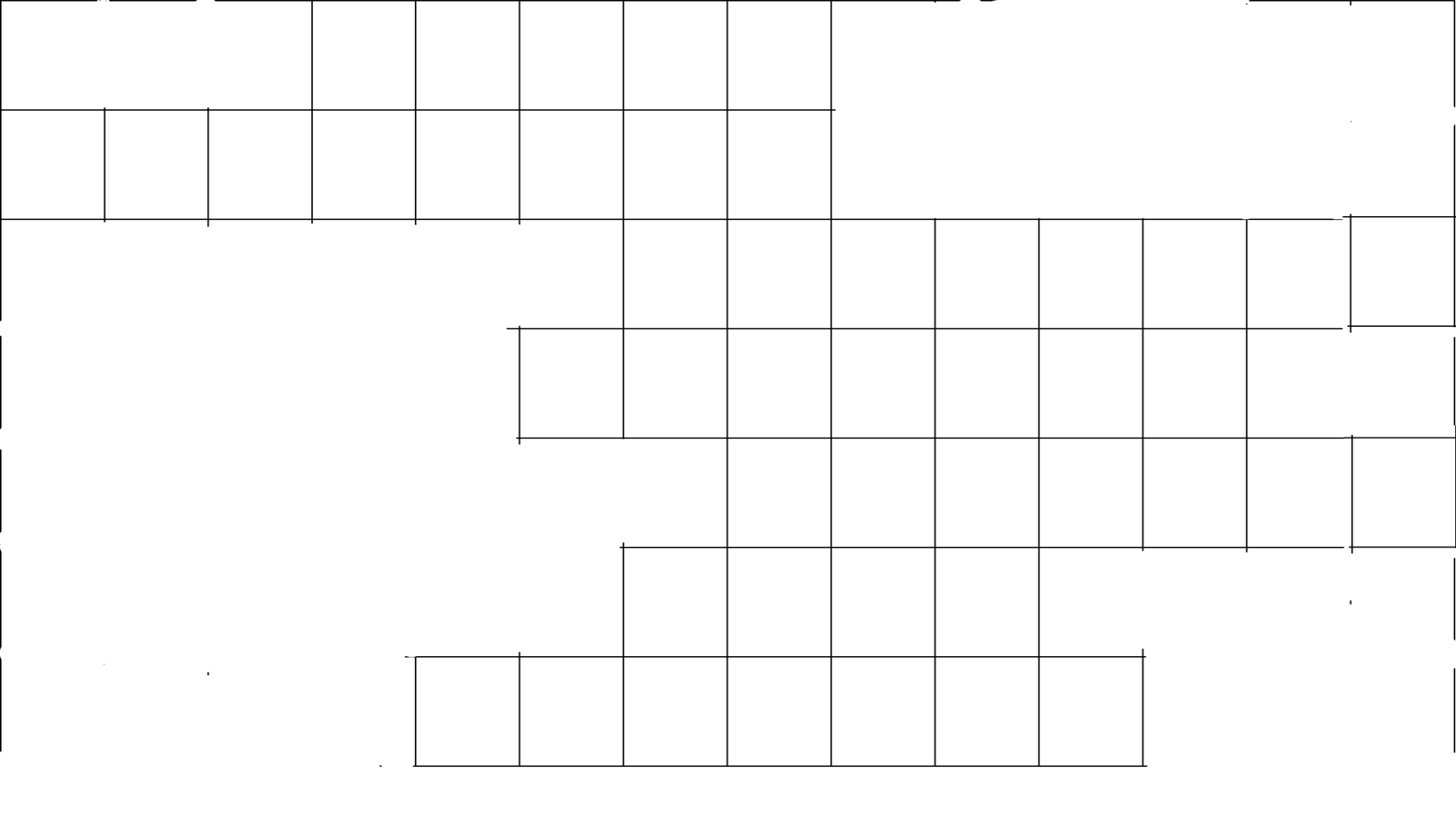 2	                                               3                              4                                                      5                                     6                       7Вопросы :Как называется результат сложения?Сумма длин сторон многоугольника.Что делает в лесу человек с ружьем?Наименьшее натуральное число.Наименьшее семизначное число.Единица измерения длинны.Прямоугольник с равными сторонами.